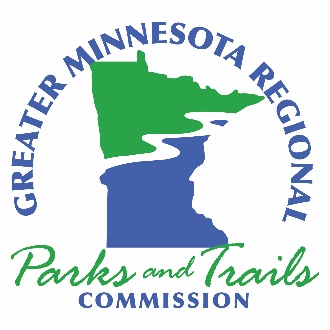 Commissioner addresses for November 24, 2021 Commission Meeting:District 1Tim EngravHome7380 Britt BypassBritt, MN  Beth PierceHome3811 19th venue EastHibbing, MN  District 2Bryan PikeHome15872 Jordan RoadBrainerd, MN  56401District 3Peg FurshongBy hand free phone while drivingDistrict 4Jonathan WolfRinke Noonan Offices1015 West St. Germain StreetSt. Cloud, MN  56301Barry WendorfIsanti County Government Center555 18th Avenue SWCambridge, MN  55008District 5Rick AndersonLyon County Courthouse607 West Main StreetMarshall, MN 56258Ted SussHome19650 270th StreetLucan, MN  56255District 6Tom StoaHome2199 Clinton DriveWinona, MN  55987At-LargeJen FoleyHome1439 8th Avenue NorthSt. Cloud, MN  56303